CUADROS DE BONOS EN PESOS – 20/09/2019BONOS EN PESOS CON CER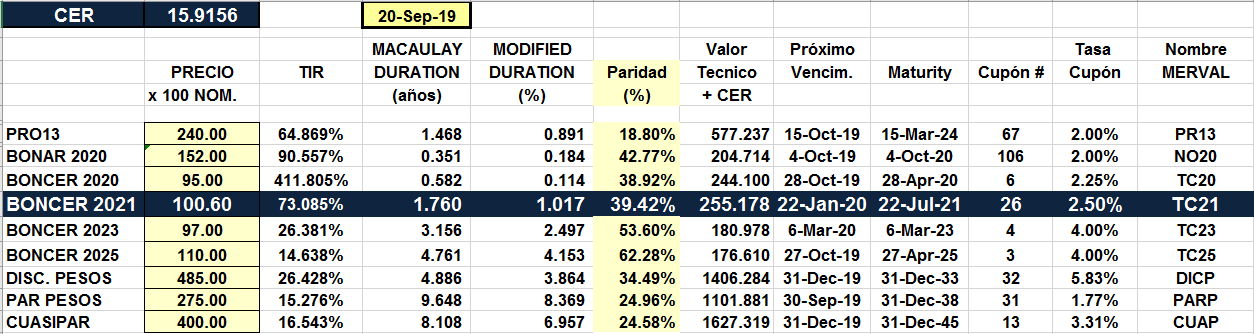 BONOS EN PESOS A TASA FLOTANTE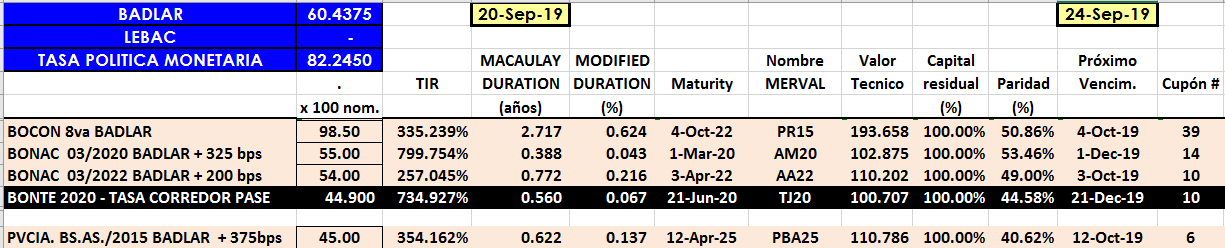 